NAVODILA ZA DELO:Danes boš spoznaval(a) geografske značilnosti Južne Azije. 1. V zvezek za geografijo napiši (malo večji) naslov: JUŽNA AZIJA.                              Pod ta naslov napiši (manjši) naslov današnje ure: ZNAČILNOSTI (121-124). 2. Preberi besedilo v učbeniku na straneh 121-124 (do naslova »Jugovzhodna Azija je najbolj tropski del Azije«) ali v samostojnem delovnem zvezku na straneh 129-133. Oglej si tudi fotografije in karte. 3. V zvezek prepiši povzetek snovi, ki ga najdeš na naslednjih dveh straneh tega dokumenta.4. Reši vaje 54, 55 in 56 na straneh 130-133 v samostojnem delovnem zvezku.5. Na karti Azije poišči države, reliefne enote in reke Južne Azije, ki si jih zapisal(a) v zvezek (v povzetku snovi).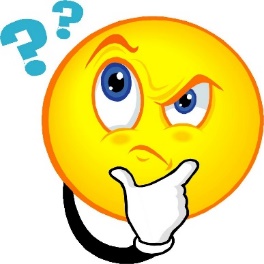 Povzetek snovi:JUŽNA AZIJA
ZNAČILNOSTI                                                                                                (121-124)1. Obseg:- Države Indijske podceline:* Indija (prevladuje hinduizem),* Pakistan (prevladuje islam),* Bangladeš, Nepal, Butan, Šrilanka …2. Površje:- Večje reliefne enote:* otok Šrilanka (na JV),* Dekanski polotok z Dekansko planoto (v sr. delu),* Gangeško in Bengalsko nižavje (na S in SV),* nižavje ob reki Ind (na SZ): Pandžab = “Peterorečje”,* puščava Thar (na SZ),* gorovji Himalaja in Karakorum (na S).3. Reke:- Ganges, Bramaputra, Ind.4. Monsuni:- Imajo velik vpliv na življenje.- Posledice: obsežne poplave poleti (Bangladeš).5. Prebivalstvo Indije:- 16 uradnih jezikov (hindi, angleščina).- 80 % hindujska vera, 14 % islam, budizem …- Imajo kastni sistem.- Prenaseljenost zaradi demografske eksplozije (letna rast preb. = 20 milijonov).- Večina prebivalcev živi na podeželju. Tisti v mestih pa večinoma v revnih in neurejenih predelih (»barakarska naselja«).6. Gospodarstvo:- Kmetijstvo (prevladuje; glavni pridelki: pšenica, riž, sladkorni trs, bombaž, čaj …).- Industrija (se razvija; npr. tekstilna).- Storitvene dejavnosti (turizem, računalništvo …).